Zamierzenia dydaktyczno- wychowawcze na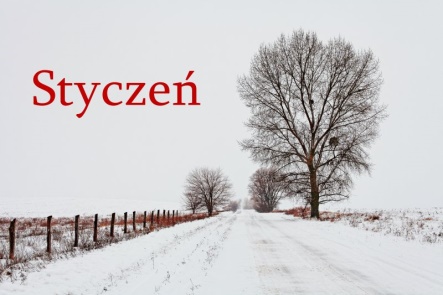 Tydzień 1: DAWNO, DAWNO TEMU 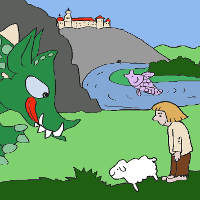 - kształtowanie nawyku uważnego słuchania utworu literackiego oraz umiejętności wypowiadania się całym zdaniem                                             -utrwalanie pojęć związanych z następstwem czasu -zachęcanie do zaznajamiania się z literatura dziecięcą- poznanie zapisu graficznego głoski z- literą z, Z                                                                                                                                      -zapoznanie z cyfrą 8- doskonalenie umiejętności posługiwania się liczebnikami głównymi i porządkowymi            Tydzień 2: ZABAWA KARNAWAŁOWA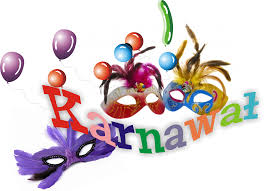 - kształtowanie umiejętności uważnego słuchania i wypowiadania się na temat - rozwijanie koordynacji wzrokowo- ruchowej w obrębie motoryki małej i dużej-poznanie litery Ł, ł – zachęcanie do odczytywania wyrazów-kształtowanie umiejętności dostrzegania regularności w układzie-wdrażanie do estetycznego wykonywania pracyTydzień 3: ŚWIĘTO BABCI I DZIADKA 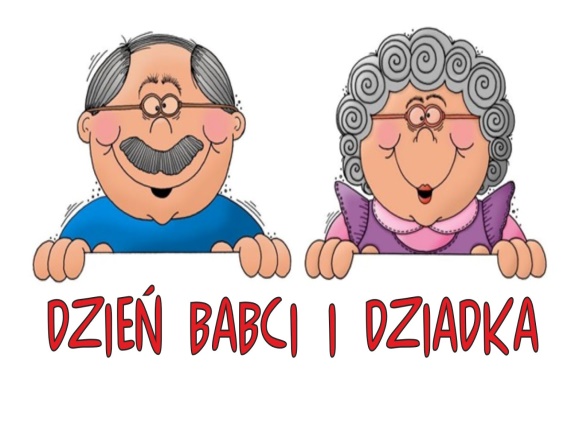 -kształtowanie umiejętności okazywania serdeczności                         i miłości bliskim- doskonalenie umiejętności logicznego myślenia- zwracanie uwagi na wartość własnoręcznie wykonanego prezentu-poznanie obrazu graficznego głoski j- litery J, j - kształtowanie umiejętności współpracy w grupie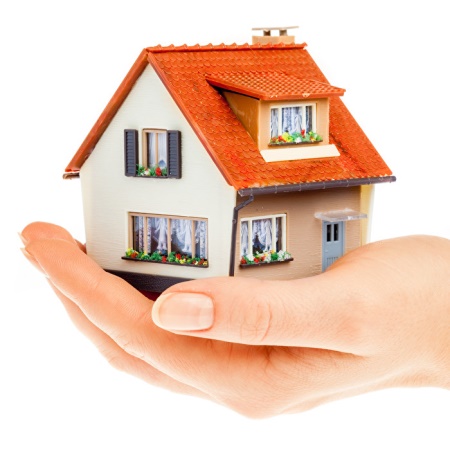  Tydzień 4: GDZIE MIESZKASZ? -  utrwalenie  znajomości  adresu-rozwijanie umiejętności porównywania zbiorów - poznanie litery n, N- rozbudzanie wyobraźni i twórczego myślenia-uświadomienie potrzeby dbania o miłość i szacunek w rodzinie